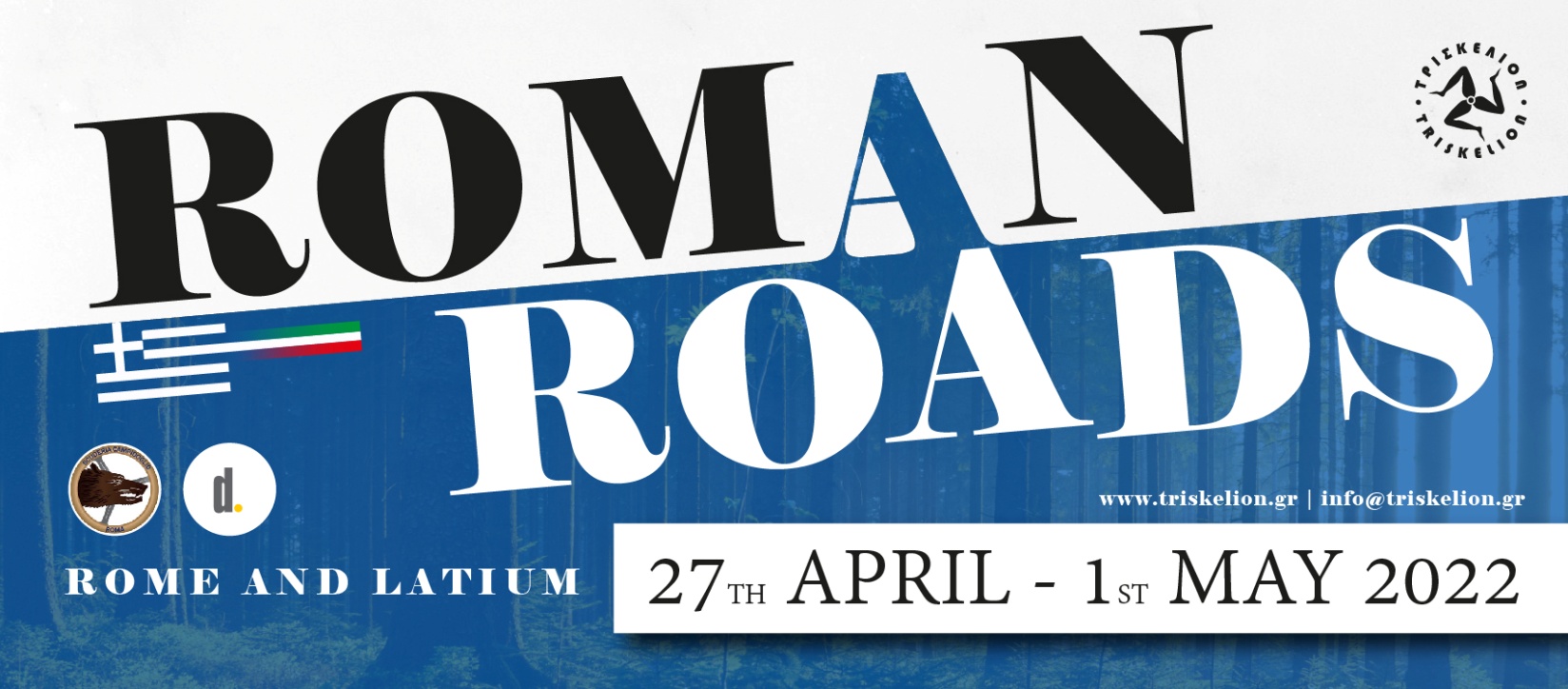 The entry fee includes:- The Tour fee, Federation License and third-part insurance- Four (4) overnights in a double room*- Dinners and lunches (as mentioned in the Program) during the Event and the Closing Gala & Ceremony- Tour gadgets and goodie bag - Tour documentsWe can also provide truck service for groups of more than 6 cars. Please ask for a quote.WITHDRAWALSTo be taken into consideration, all withdrawals must be reported in writing (by post or e-mail).The discount down payment is not refundable in case of withdrawal.*ACCOMODATIONS: In case, we miss of TWIN room (2 beds), are you OK to sleep with your Co-driver in a DOUBLE room?                                                                            Yes / NoI, the undersigned entrant / driver / co-driver of the car entered in Roman Roads 2022, declare with my signature that anything mentioned in this entry form is accurate.The civil liability of the natural and legal persons involved in the organization and conduct of the event such as Associations/Clubs, Organizing Committee, officials and rally drivers, is covered by the insurance company based on the insurance contract concluded and valid between TRISKELION and the relevant insurance company, in accordance with the terms and conditions of this agreement and Italian law.Any other liability of the above persons is judged on the basis of the Italian Legislation and the applicable regulations, which provide for the responsibilities and responsibility of each person.I also declare that my participation is at my own risk and that I have full knowledge of the rules and regulations issued by TRISKELION covering and governing auto motor racing in all its aspects and I guarantee to respect all such rules and regulations, without exception.In my own responsibility and knowing the sanctions provided, I declare that: Given my knowledge of the intensity of my involvement in events such as Regularity, I am healthy and I am not suffering from an illness that would endanger the life, health and safety of both myself and others from my participation in any of the above games.I also declare that my car can drive in Italy and that my driving licence is valid and recognized by Italian Law. In my own responsibility and knowing the sanctions provided by the Italian, I declare that I will act and drive safely and according to Italian driving regulations and road signs during the whole event and I will never put myself, other participants, people and things in danger. I also give my consent to the processing of personal data pursuant to Italian Legislative Decree 196.I DECLARE THAT I HAVE READ THE ENTRY CONDITIONS AND AGREE TO ABIDE BY THEMNAME                                		                        SIGNATURE                                                  		   DATEDOCUMENTS TO BE INCLUDEDThe entry form.1 colored high definition picture of the car.1 copy of vehicle registration and insurance policy.A small resume about you and your co-driver.Form to return complete to: TRISKELION - 25-27, Karpetopoulou STR 21200 • ARGOS- GREECEPhone: + 30 6936690320 - Email: info@triskelion.grwww.triskelion.grNO  DRIVERCO-DRIVERLAST NAMEFIRST NAMEDATE OF BIRTHNATIONALITYPASSEPORT OR ID NOADDRESSZIP CODECITYCOUNTRYMOBILEDAY PHONEe-mailFACEBOOKINSTAGRAM@@DRIVING LICENCE NOISSUEDSIZES-M-L-XL-XXL-XXXLS-M-L-XL-XXL-XXXLALLERGIES/ANY HEALTH ISSUESΜΑΚΕREGISTRATION NOMODELCHASSIS NOYEAR OF MANUFACTURECUBIC CAPACITYFIVA/FIA IDENTITY CARD No/COLOURINSURANCE COMPANYCONTRAT NOVALID UNTIL Category B/C : Cars built between 1.1.05 - 31.12.30Category G : Cars built between 1.1.66 - 31.12.71Category D : Cars built between 1.1.31 - 31.12.46Category H : Cars built between 1.1.72 - 31.12.76Category E : Cars built between 1.1.47 - 31.12.61Category I  : Cars built between 1.1.77 - 31.12.81Category F : Cars built between 1.1.62 - 31.12.65Category J  : Cars built between 1.1.82 - 31.12.85Category Young timer: Cars built between 1.1.86 - 31.12.99Category Young timer: Cars built between 1.1.86 - 31.12.99Category Young timer: Cars built between 1.1.86 - 31.12.99Category Young timer: Cars built between 1.1.86 - 31.12.99ENTRY FEE with Discount (have to be paid in full before 28/02/2022)1.900,00€ENTRY FEE FROM 01/03/2022 AND PAID BEFORE 10/04/2022 2.200,00€SUPPLEMENT PRICE FOR EXTRA ROOM (participants who wish separated room)+750,00€EXTRA DAY BEFORE (overnight +dinner Tuesday 26th April)+200,00€PREWAR AND OLDER CAR DISCOUNT (cars made up to 31/12/1961)-100,00€PHOTOS (Digital) AND PHOTO ALBUM (Printed)+100,00€TOTAL (in order to get the Discount, the total price have to be paid till 28/02/2022)